Muharram and AshuraMuharram is the ________ month of the Islamic Calendar.On the tenth day of Muharram Muhammad’s grandson, along with ____ others, were martyred at the Battle of _________________.The Battle was fought between Hussain ibn Ali and the _______________ caliph Yazid.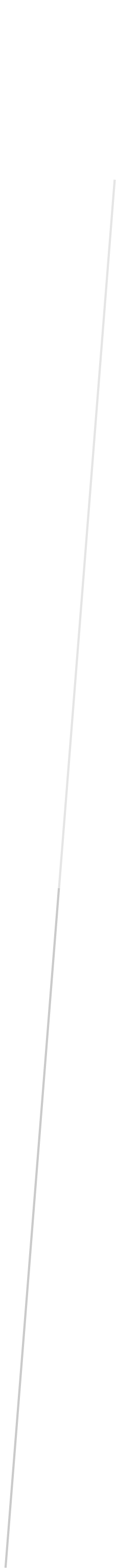 The battle is remembered today by __________ Muslims as “Ashura”.Hussain was Muhammad’s ___________ by his daughter, Fatima and her husband Ali. Shia Muslims believe that Ali was the first successor after Muhammad and call him their leader, or ___________. Sunni Muslims consider him the __________th caliph.___________ declared himself caliph, but Shia believe he was a dictator.When Hussain refused to surrender, Yazid had them _____________.5 lessons we can learn from Hussain:A respectful ___________ is better than a disgraceful __________.Wisdom includes fighting for people’s _______________.You should do the right thing no matter how ______________ it is.A good ruler opposes __________ and stands for ________________.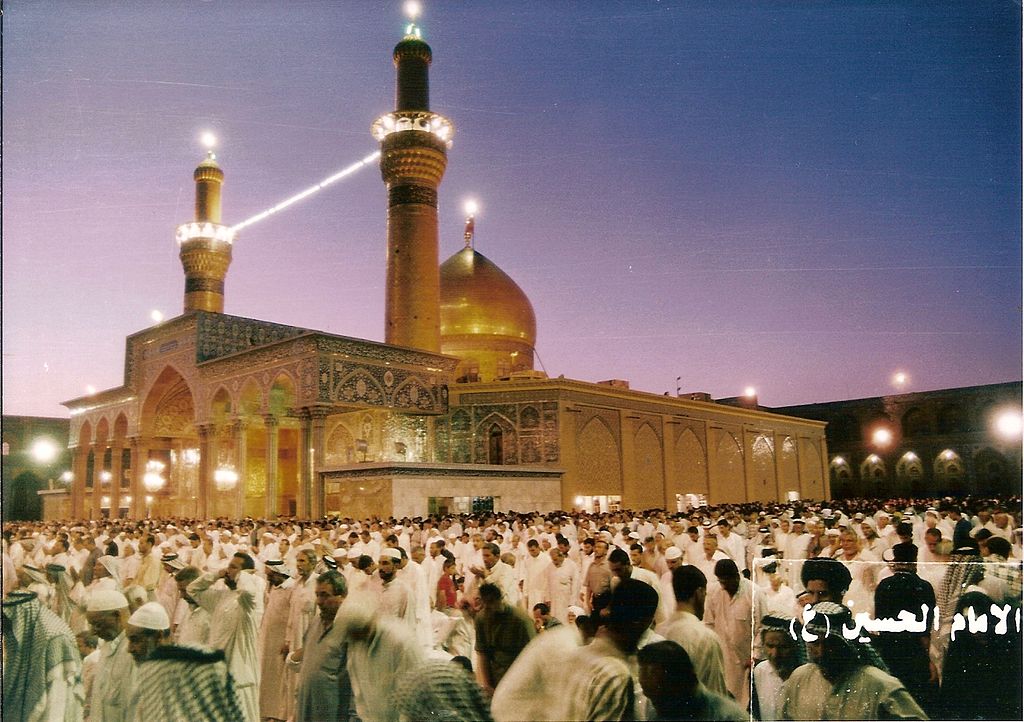 When talking about others when they aren’t around, say what you would want to hear about _____________. 